Электронный сервис сайта ФНС России www.nalog.gov.ru  Личный кабинет      налогоплательщика для физических лиц - ваш налоговый помощник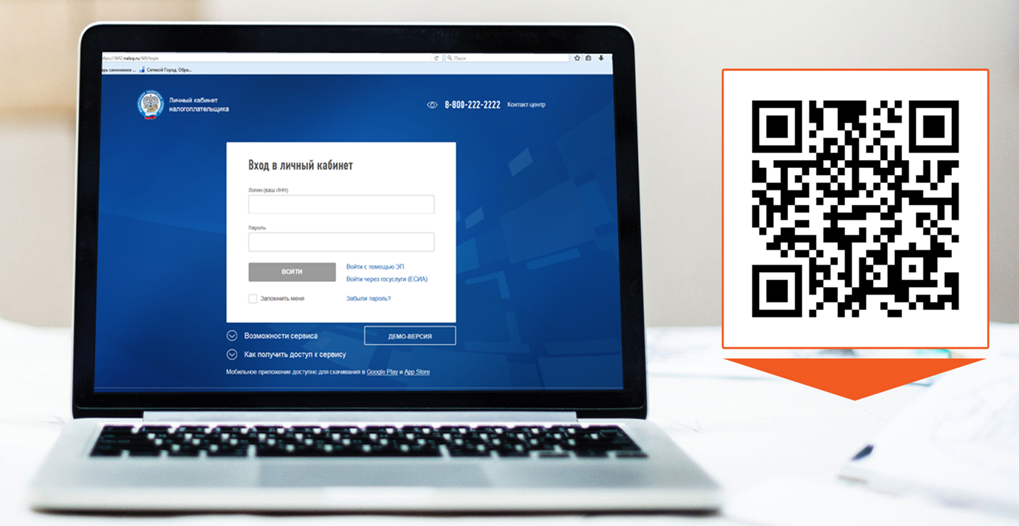 Зарегистрироваться просто: в любой налоговой инспекции или с помощью подтвержденной учетной записи портала Госуслуг       www.nalog.gov.ru          Единый контакт-центр ФНС России 8-800-222-22-22 (звонок бесплатный)